Innkalling til møte i Faglig råd for design og håndverk 9. november 2015Møtested: Utdanningsdirektoratet, møterom 1, 1.et.Møtetid: Kl.10.00-16.00, lunsj kl. 11.30. Felles julemiddag på Olympen kl. 17.00. Grønlandsleiret 15SakslisteOppfølging av utviklingsredegjørelsen Møteplan for 2016Sak 19/15 Utviklingsredegjørelsen del 1 og videre arbeid med del 2FRDHs utviklingsredegjørelse 2015/2016 del 1 er publisert på www.fagligerad.no/ur/. Del 2 av redegjørelsen skal leveres innen 15.april 2016. Se bestillingen for utviklingsredegjørelsen 2015 vedlagt. I rådsmøtet vil avdelingsdirektør Anne Katrine Kaels delta i diskusjon om videre arbeid med redegjørelsen og gi muntlige tilbakemeldinger fra Utdanningsdirektoratet. Det vil i midten av november komme en skriftlig tilbakemelding fra direktoratet. I møtet vurderer rådet informasjon som har kommet opp gjennom arbeidet med del 1 av utviklingsredegjørelsen 2015/2016 og forslag fra utviklingsredegjørelsen 2013 og lager en plan for hvordan rådet vil jobbe videre med del 2. Hvilke saker og forslag vil rådet jobbe videre med? Hvordan skal arbeidet organiseres? Rådet utarbeider en framdriftsplan for del 2. Se liste over forslag fra utviklingsredegjørelsen 2013 vedlagt. AU foreslår at rådet tar kontakt med FRTIP, FRBA og FRSS for samarbeid om enkelte fag. Se forslag til invitasjonsbrev vedlagt.   20/15 Møteplan
Forslag til møteplan 2016. Det kan planlegges fylkesbesøk andre halvår 2016, med forbehold om budsjettbevilgninger. OrienteringssakerHøring om endringer i opplæringsloven - Praksisbrevordningen og godkjenning av utenlandsk fagopplæringKunnskapsdepartementet har sendt på høring forslag til endringer i opplæringsloven for å innføre praksisbrevordningen, en toårig praktisk opplæring, som et supplement til ordinær yrkesfaglig videregående opplæring. Departementet foreslår at praksisbrevordningen skal være et tilbud i alle fylker. Videre foreslår departementet endringer i opplæringsloven for å etablere en godkjenningsordning for utenlandsk fagopplæring.Sekretariatet gjør oppmerksom på at departementet foreslår i høringsdokumentet (punkt 3.3) at faglig ekspertise til arbeidet med vurdering av utenlandsk utdanning kan hentes fra etablerte faglige organ som de faglige rådene i videregående opplæring eller prøvenemndsmedlemmer for fag- eller svenneprøver. Sekretariatet ber de faglige rådene vurdere sin kapasitet sett i lys av dagens mandat og arbeidsoppgaver og gi innspill til dette punktet.Se høringsbrev vedlagt innkallingen. Høringsfristen er 14. desember. Rådet ferdigbehandler saken på e-post etter rådsmøtet. Møter der rådet har vært representertVår saksbehandler: Monika ThollefsenVår saksbehandler: Monika ThollefsenVår saksbehandler: Monika ThollefsenVår dato:03.11.2015Vår referanse:2015/62Vår dato:03.11.2015Vår referanse:2015/62Deres dato:Deres referanse: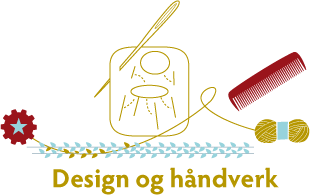 Til  Kopi til:Rådsmedlemmer faglig råd for design og håndverkvaramedlemmerAU-møterAU-møterRådsmøterArbeidsgruppemøterSRY-møter18. januar8. februar4. februar 11. april14. mars 18. februar (fellesmøte)6. juni28. april (SRY-møte + fellesmøte)19.-21. septemberFylkesbesøk2. juni 21. november15. september 13. oktober (fellesmøte)3. november 1-2. desember (Euroskills)8. desember (fellesmøte)22. februar:1. mars:20. mars:1. april:3. oktober:VinterferieFrist for levering av utvalgsrapport til FR og Udir PalmesøndagFrist for levering av utviklingsredegjørelsen del 2 HøstferieVinterferieFrist for levering av utvalgsrapport til FR og Udir PalmesøndagFrist for levering av utviklingsredegjørelsen del 2 HøstferieVinterferieFrist for levering av utvalgsrapport til FR og Udir PalmesøndagFrist for levering av utviklingsredegjørelsen del 2 HøstferieVinterferieFrist for levering av utvalgsrapport til FR og Udir PalmesøndagFrist for levering av utviklingsredegjørelsen del 2 HøstferieMarianne Monsrud orienterer fra:  Møte i Utdanningsdirektoratet om modeller for overganger fra studieforberedende til yrkesfaglige utdanningsprogram: Utdanningsdirektoratet arbeider med et oppdrag der det skal utvikles modeller for overganger fra studieforberedende til yrkesfaglige utdanningsprogram.   Strategiseminar om blomsterdekoratørfaget «Et samfunn i endring hva betyr det for blomsterdekoratørfaget?»Tekstilseminar på Sam Eyde vgs. «Fagfolk for fremtiden – trenger vi dem?»Nettverksmøte for DH-lærere Drammen vgs.Deltakelse i forskningsprosjekt HiOA og NTNUMøte i Utvalg 5, 4. november: FRDH var invitert for å holde et innlegg om FRDHs utviklingsredegjørelse del 1 og spesielt rådets gjennomgang av de små verneverdige fagene.Eventuelt